ПриложениеФорма для предоставления ежемесячной информации по реализации национального проекта «Образование» федерального проекта «Патриотическое воспитание граждан Российской Федерации» регионального проекта «Патриотическое воспитание граждан Российской Федерации (Орловская область)».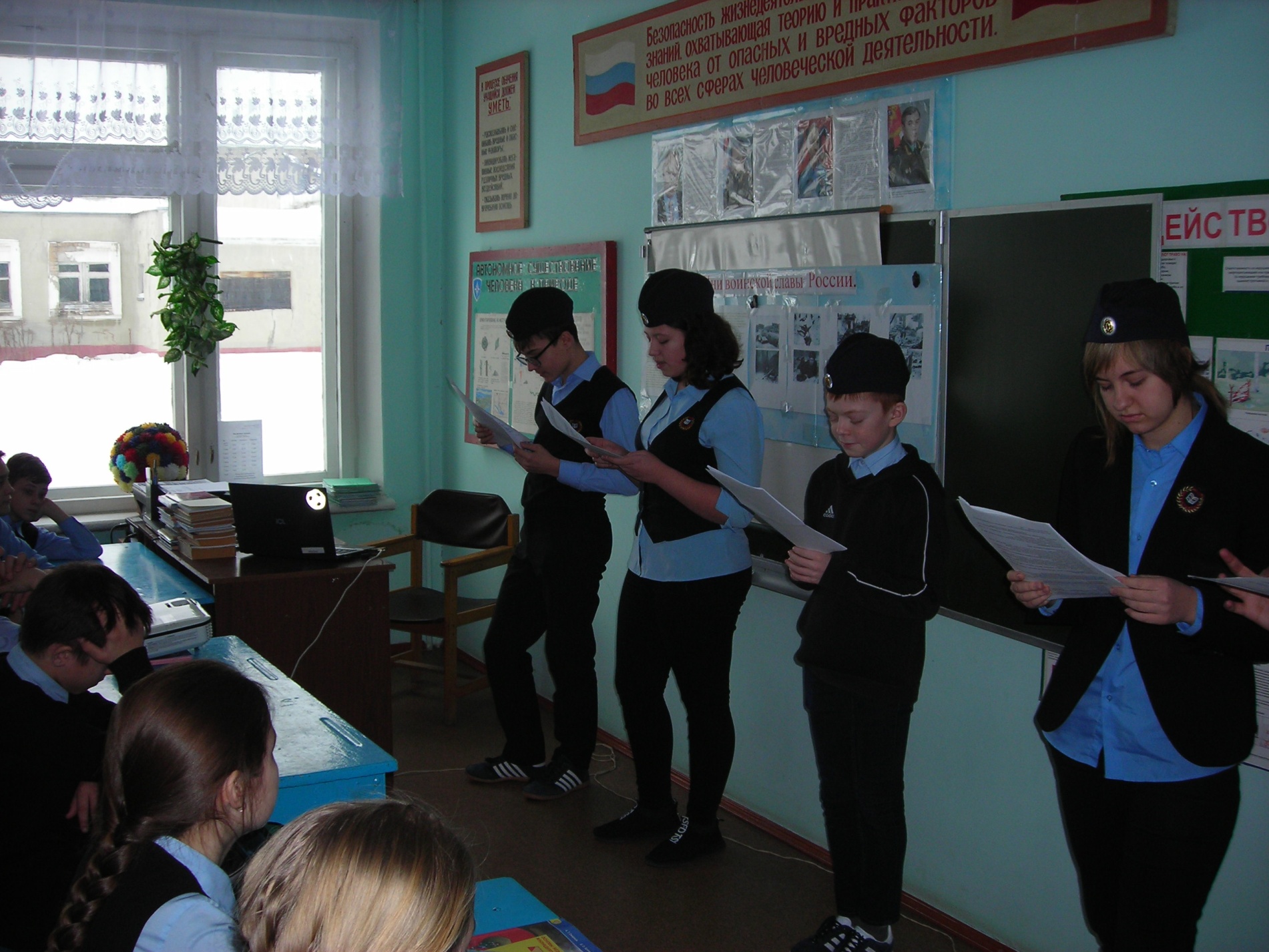 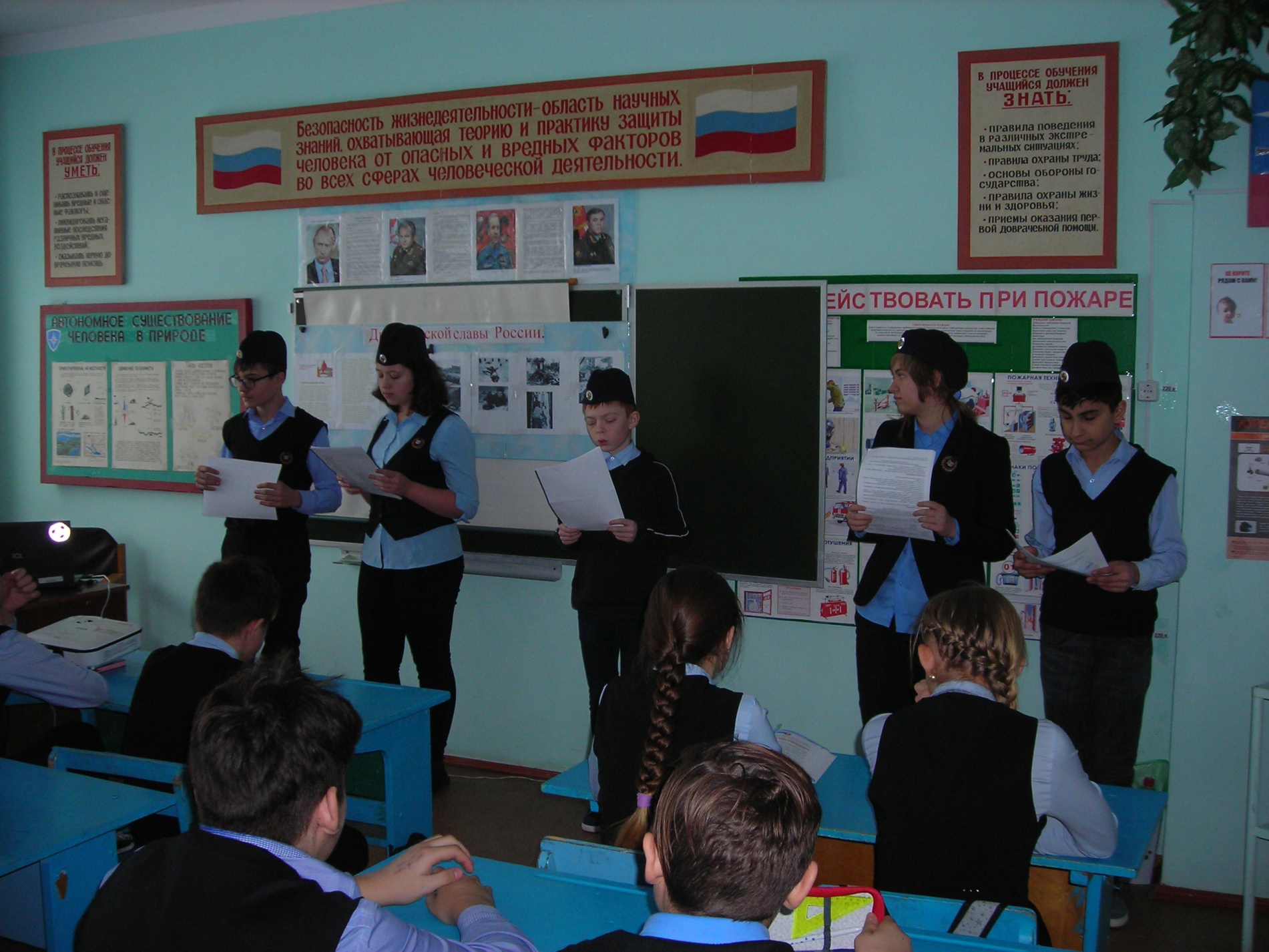 МБОУ «Колпнянский лицей»МБОУ «Колпнянский лицей»МБОУ «Колпнянский лицей»МБОУ «Колпнянский лицей»МБОУ «Колпнянский лицей»МБОУ «Колпнянский лицей»МБОУ «Колпнянский лицей»МБОУ «Колпнянский лицей»Дата и местоАдрес проведения (субъект, город/населенный пункт, улица, дом)Название мероприятия, краткое описание (фотографии)Результат, на достижение которого было направлено мероприятие Количество участниковКоличество участниковСсылка на публикациюНьюсмейкеры ФИО и должность/статус, контактный телефонДата и местоАдрес проведения (субъект, город/населенный пункт, улица, дом)Название мероприятия, краткое описание (фотографии)Результат, на достижение которого было направлено мероприятие Дети и молодежь в возрасте до 35 летВетераны, участники ветеранских организацийСсылка на публикациюНьюсмейкеры ФИО и должность/статус, контактный телефон22.02.22г, МБОУ «Колпнянский лицей»пгт.Колпна, Орловской обл.День защитника Отечества.Ежегодно 23 февраля страна отмечает этот праздник который установлен в честь победы Красной Армии над кайзеровскими войсками Германии в 1918 году.301http://kolpna-lic.obr57.ru/Некрылов П.А.преподаватель ОБЖ